建設オペレ－タ－技能講習や　　資格取得に係る法改正について　　　　　　　　　　　　　・車両系建設機械(解体用)技能講習特例講習（関係法令）について　　　　　　　　　　　　　　　・車両系建設機械(解体用)改正に伴う　　　　　　　　　　　　　　　　　　「労働安全衛生規則」の施行について　　　　　　　　　　　　　　　・関係法令等について　　　　　　　　　　　　　　　・協議会の実施する技能講習、特別教育の　　　　　　　　　　　　　　　　　　　資格について　　　　　　　　　　　　　　　・再教育について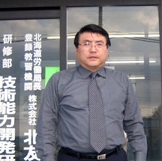 講師　竹内和幸　氏　（63歳）(株)北友商会　代表取締役社長(株)北友商会　技術能力開発研究会代表